NOMBRE DEL PROGRAMA: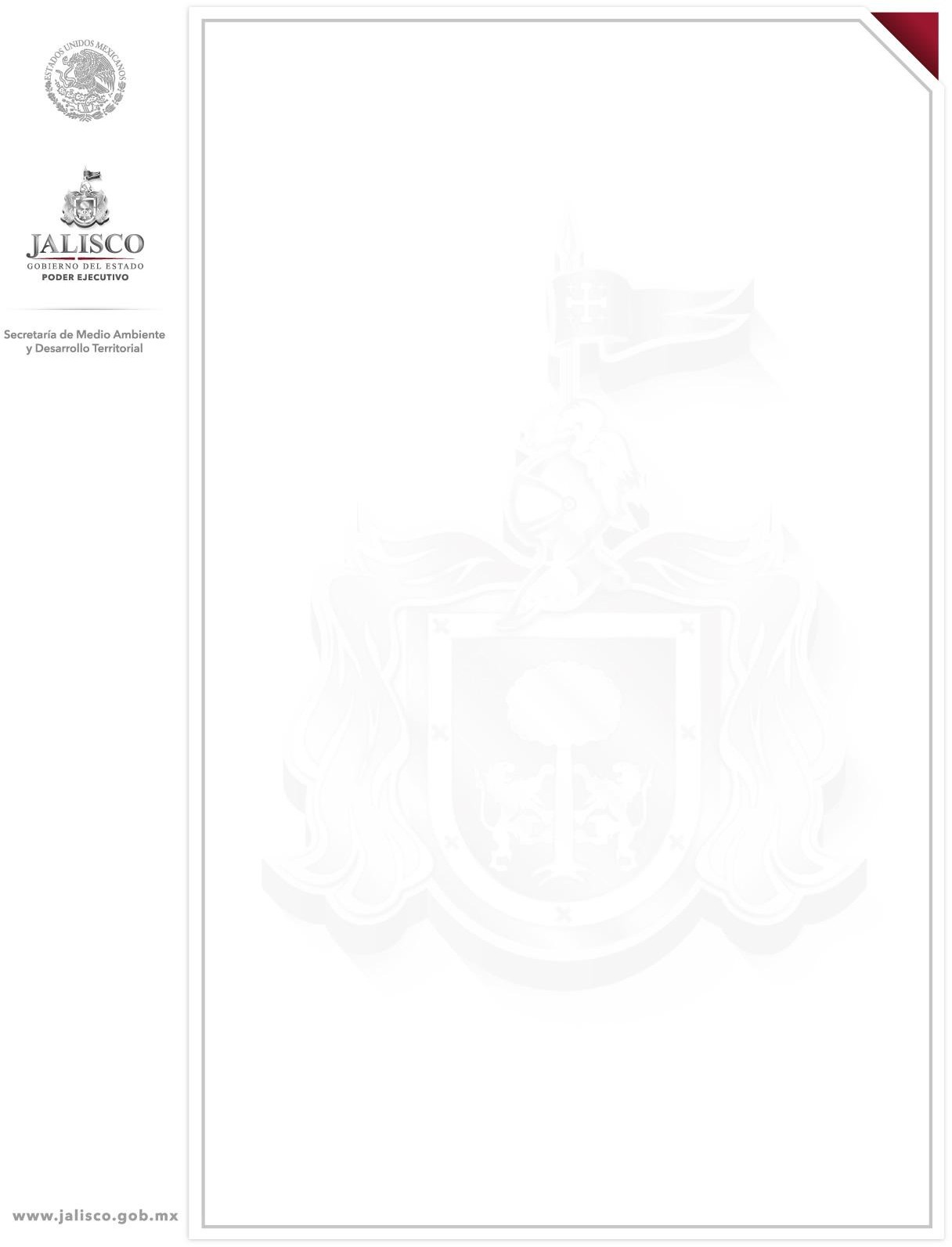 PROGRAMA DE CUMPLIMIENTO AMBIENTAL VOLUNTARIOLOS OBJETIVOS2.	Contar con un sistema de aprobación de promotores y peritos ambientalesMETASNúmero de empresas en proceso de Cumplimiento Ambiental Voluntario (PCAV) al 31 de diciembre del 2015: 40.PRESUPUESTOEl Programa de Cumplimiento Ambiental Voluntario no cuenta con un recurso asignado para su operación, todas las actividades son por medio del gasto corriente de la Secretaría de Medio Ambiente y Desarrollo Territorial. REGLAS DE OPERACIÓNReglas de operación para establecimientos comerciales y de serviciohttp://info.jalisco.gob.mx/sites/default/files/tramites/formatos/terminos_de_refere ncia_pcavestablecimientos_comercialesy_de_servicios.pdfReglas de operación para establecimientos industriales http://info.jalisco.gob.mx/sites/default/files/tramites/formatos/terminos_de_refere ncia_pcavestablecimientos_industriales.pdfREQUISITOS, TRÁMITE Y FORMATOS PARA SER BENEFICIARIOLiga donde consultar el trámitehttp://info.jalisco.gob.mx/tramites/7346Liga donde obtener los requisitos para iniciar el trámite http://info.jalisco.gob.mx/sites/default/files/tramites/formatos/instructivosolicitudi nscripcionpcav_v0.3.pdfLiga donde obtener el formato para solicitar el trámite http://info.jalisco.gob.mx/sites/default/files/tramites/formatos/formato_registro_d el_pcav_v0.2.docLA ENTIDAD PÚBLICA EJECUTORIA DEL PROGRAMASecretaria de Medio Ambiente y Desarrollo TerritorialRESPONSABLE DIRECTOLic. Luz Marcela Fernández Briseño, teléfono 30 30 82 50, extensión 55761, mail luz.fernandez@jalisco.gob.mxNÚMERO DE PERSONAL QUE LO APLICA5 técnicos especialista ambientales y la directora de área.COSTO DE OPERACIÓN DEL PROGRAMAEl Programa de Cumplimiento Ambiental Voluntario no cuenta con un recurso asignado para su operación, todas las actividades son por medio del gasto corriente de la Secretaría de Medio Ambiente y Desarrollo Territorial. EL PADRÓN DE BENEFICIARIOS DEL PROGRAMA (EMPRESAS QUE YA OBTUVIERON LA CERTIFICACIÓN)MEDICIÓN DE AVANCES DE LA EJECUCIÓN DEL GASTONo aplica ya que no hay recursos asignados a este programaCUMPLIMIENTO DE METASA 31 de julio de 2015, se tienen 68 empresas en proceso de Cumplimiento Ambiental Voluntario (PCAV) y se han adherido al programa en este año, 39 empresas, mientras que 12 han sido certificadas en 2015.OBJETIVOS DEL PROGRAMAObjetivos Específicos:Actualizar sistemas de certificación de procesos que sean compatibles ambientalmente o que preserven, mejoren o restauren el medio ambiente.Contar con un sistema de aprobación de promotores y peritos ambientales para llevar a cabo procesos de cumplimiento ambiental voluntario.Capacitar a los sectores involucrados acerca de los procesos de cumplimiento ambiental voluntario. 4. Otorgar reconocimientos que permitan distinguir públicamente a los establecimientos que cumplan en tiempo y forma los compromisos adquiridosMETODOLOGÍA EMPLEADA.Metodología para establecimientos comerciales y de servicio http://info.jalisco.gob.mx/sites/default/files/tramites/formatos/terminos_de_refere ncia_pcavestablecimientos_comercialesy_de_servicios.pdfMetodología para establecimientos industriales http://info.jalisco.gob.mx/sites/default/files/tramites/formatos/terminos_de_refere ncia_pcavestablecimientos_industriales.pdfEMPRESA CERTIFICADASDirecciónINGREDION MEXICO, SA DECV (PLANTA PARAISO)Calle Paraiso No. 1944, col. Del Fresno C.P. 4490023 DE MARZO DE 2015TORRE CHAPALITA, SA DE CV(HOTEL HAMPTON INN GUADALAJARA EXPO)Av. De las Rosas 3030, esq. Con Av. López Mateos Sur, Col. Campo Polo Chapalita30 DE ABRIL DE 2015PATRÓN SPIRITS MÉXICO,S.A. DE C.V. (CASA PATRÓN)Ramón Corona 111, colonia Centro, Atotonilco El Alto, C.P. 477504 DE JUNIO DE 2015MOI, S.A. [HOTEL ISABEL]Jose Guadalupe Montenegro # 1572, Col. Moderna, C.P. 4417022 DE JUNIO DE 2015HOTELERA CASA DE LOS TESOROS, SA DE CV (HOTELGRAN CASA SAYULA)Calle Allende 62, col. Centro,15 DE JUNIO DE 2015PATRÓN SPIRITS MÉXICO,S.A. DE C.V. (HACIENDA PATRÓN)KM 27, CARRETERA TOTOTLAN- ATOTONILCO S/N, PREDIO LAS CORRIENTES, RANCHO EL NACIMIENTOMUNICIPIO DE ATOTONILCO EL ALTO JALISCO30 DE JUNIO DE 2015HOSPITAL SAN JAVIER, S.A.DE C.V.Pablo Casals, Prados Providencia30 DE JUNIO DE 2015HEWLETT PACKAR MEXICO S. DER.L. DE C.V.Periferico Sur # 6751, Colonia Toluquilla Tlaquepaque, jalisco, C.p. 4561018 DE AGOSTO DE 2015JABIL CIRCUIT DE MÉXICO, S.DE R.L. DE C.V. (VALDEPEÑAS)Av. Valdepeñas numro 1993, colonia lomas de Zapopan, Zapopan Jalisco, c.p. 4513018 DE AGOSTO DE 2015INVERHOTELES S.A DE C.VAv. Camino al Iteso 8650 A10, tlaquepaque,jalisco c.p. 4560124 DE AGOSTO DE 2015FABRICA DE PAPEL SAN FRANCISCO, S.A. DE C.V.Carretera Verde-Castillo km 7.4, Col. San José del Castillo18 DE AGOSTO DE 2015EMPAQUES MODERNOS DE GUADALAJARA, S.A DE C.V.Carretera Guadalajara el Salto kilometro 7.3, corredor industrial El Salto, El Salto , Jalisco,C.P. 4568021 DE SEPTIEMBRE DE 2015